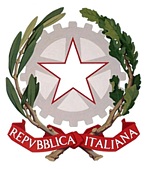 Verbale nr.  _________       Verbale accertamento violazioni inerenti Emergenza Covid19 – agg.to al 10.4.2020VERBALE DI ACCERTATA VIOLAZIONE AMMINISTRATIVA rif.to D.L. n.19 del 25 marzo 2020L’anno 2020,  il giorno _______ del mese di ____________ alle ore ___:___ in, __________, alla via ______________  gli scriventi _______________________________________________________ appartenenti al Comando in intestazione,  hanno accertato che:in Via___________________________________, presso__________________________________;□ era a piedi da solo  - □ era con___________________________ generalizzato come ___________________________________; □ era a bordo di veicolo____________________, targa ____________di proprietà di ____________________________________________________________________ □ altra descrizione: _________________________________________________________________ (N.B.: se sorpreso a bordo di veicolo la sanzione amm.va pecuniaria è aumentata fino a un terzo,  importo p.m.r. è  pari ad Euro 533,33 se pagato entro 60 gg, invece è  di Euro 373,34  se pagato entro 30 giorni ) In tale circostanza, i verbalizzanti hanno accertato la seguente violazione (crocettare l’ipotesi ricorrente):Il trasgressore dichiara che:___________________________________________________________________________________________________________________________________________□ si allega autodichiarazione (crocettare se acquisita copia)□ motivo mancata contestazione immediata: ________________________________________________________________________________________________________________________________________________________□ La violazione descritta è punita, ai sensi dell’articolo 4 del Decreto Legge n. 19 del 25.03.2020 con una sanzione amministrativa  da € 400,00 ad € 3.000,00.        Il Trasgressore					                        I    verbalizzanti____________________			           _________________    ________________	MODALITA’ DI ESTINZIONE(Art. 16 della Legge 24.11.1981 n. 689 e art. 202 CDS)Entro 30 giorni (richiamato l’art.108 del D.L. n.18/2020) dalla data di contestazione/notifica del presente verbale, è previsto il pagamento nella misura corrispondente al minimo edittale, ridotta del 30%   □ pari ad € 280,00.   -   □ ovvero pari ad € __________ □ + spese notifica pari ad € ___________Entro 60 giorni dalla data di contestazione/notifica del presente verbale, ai sensi dell’art. 16 della Legge 689/1981, è ammesso il pagamento in misura ridotta con effetto liberatorio della somma di □ € 400,00  -   □ ovvero pari ad € ____________      □ + spese notifica pari ad € ___________Qualora il trasgressore sia sorpreso a bordo di veicolo la sanzione amm.va pecuniaria è aumentata fino ad un terzo, l’ importo p.m.r. è  pari ad Euro 533,33  se pagato entro 60 gg e ad Euro 373,34  se pagato entro 30 giorni )In caso di reiterata violazione della medesima disposizione, la sanzione amministrativa pecuniaria è raddoppiata sia nell’importo minimo che nell’importo massimo.  - Il pagamento dovrà essere effettuato mediante bonifico bancario sul Capo XIV Capitolo 3560 “Entrate eventuali e diversi concernenti il Ministero dell’Interno” PG 6 “Altre entrate di carattere straordinario”, IBAN IT  0100003245350014356006 (intestato a Tesoreria Centrale di Roma).- Il Pagamento per le violazioni all’ordinanza  n. 40 del 13 aprile 2020, pubblicata nel Bollettino Regionale n. 50 del 13 aproile 2020, dovranno essere effettuate mediante bonifico bancario Iban IT 41 V 02008 02017 000100537110 causale: “Violazione ordinanze regionali Covid ; Copia dell’attestazione del bonifico effettuato dovrà essere fatta pervenire a questo Comando di Polizia Locale (solo a mezzo mail ai seguenti  indirizzi:                              – oppure.                                                )Qualora non venga effettuato il pagamento in misura ridotta entro il termine prescritto, il presente verbale verrà trasmesso al Prefetto di _______ per gli atti di competenza. SCRITTI DIFENSIVI(art.18 della Legge 689/1981)Entro 30 giorni dalla data di notifica del presente atto, l’interessato può far pervenire, al Prefetto della Provincia di __________, scritti difensivi e documentali e chiedere di essere sentito personalmente.Ai sensi dell’art. 103 d.l. n.18/2020, così come modificato dall’art. 37 d.l. n.23/2020 ai fini del computo del termine di cui sopra non si tiene conto del periodo compreso tra la data di contestazione/notifica e quella del 15 maggio 2020. Il presente Verbale viene redatto in duplice copia di cui una copia per il trasgressore.INFORMATIVA IN MATERIA DI PROTEZIONEDEI DATI PERSONALIIl trattamento dei dati personali relativo al presente procedimento sanzionatorio avviene nel rispetto del Regolamento europeo n. 679/2016 e del decreto legislativo 30 giugno 2003, n.196, come modificato dal d.lgs. 10 agosto 2018, n.101. Al fine di verificare l’applicazione della normativa in materia di protezione di protezione dei dati personali forniti in occasione  del presente procedimento sanzionatorio, si invita l’interessato a consultare l’informativa disponibile al link seguente:  nr. ________ NOTIFICA A MEZZO POSTASi attesta che il presente verbale è stato spedito in data  _____________________, mediante lettera raccomandata a/r, dall’ufficio postale di ________________________ e notificato alla data e con le modalità risultanti dall’allegata notifica.                                                                                                                                  L’addetto                                                                                                          ________________________________        ===========================================================================RELATA DI NOTIFICAL’anno _________, addì ______, del mese di ___________________________, alle ore _______, _____ sottoscritt__ ___________________________________________________, appartenent___ al Comando in intestazione, ________________  notificato copia del presente verbale  al___ sig.___  ___________________________________________ nat__ a ______________________ in data _______________ qui residente in ______________________________________ nr._____ consegnandone copia a mani di ______________________________________________________ in qualità di ________________________________________________ in busta chiusa e sigillata, perché ne avesse piena e legale conoscenza a tutti gli effetti di legge.                  __l___ ricevente                                                                        		                         Il notificator__         ________________________                                                                                                                                    _________________________Trasgressore/Obbligato in solidoIl Sig. ____________________________, nato a______________________ (____) il ____________ ed ivi residente in Via _______________________, in qualità di______________________________, identificato mediante _________________, n. ___________________ rilasciata il ________________ da _________________ .Non rispettava l’obbligo di evitare ogni spostamento delle persone fisiche senza comprovate esigenze lavorative o per situazioni di necessità o per motivi di salute; ovvero violava il divieto di spostamento verso abitazioni diverse da quella principale; articolo 1, comma 1, lettera a), del DPCM del 10.04.2020. - sanzionato ai sensi dell’art. 4, comma 1, d.l. n.19/2020.Non rispettava il divieto di trasferirsi o spostarsi con mezzi di trasporto pubblici o privati in comune diverso da quello in cui si trovava, salvo che per comprovate esigenze lavorative, di assoluta urgenza ovvero per motivi di salute; articolo 1, comma 1, lettera a), del DPCM del 10.04.2020 - sanzionato ai sensi dell’art. 4, comma 1, d.l. n.19/2020.  Non rispettava il divieto di assembramento di persone in luoghi pubblici o aperti al pubblico; articolo 1, comma 1, letteta d), del DPCM del 10.04.2020 - sanzionato ai sensi dell’art. 4, comma 1, d.l. n.19/2020.  Violava il divieto di accesso a parchi, ville, aree gioco e giardini pubblici; articolo 1, comma 1, lettera e), del DPCM del 10.04.2020 - sanzionato ai sensi dell’art. 4, comma 1, d.l. n.19/2020.Violava il divieto di attività ludica, ricreativa e motoria all’aperto; articolo 1, comma 1, lettera f), del DPCM del 04.10.2020 - sanzionato ai sensi dell’art. 4, comma 1, d.l. n.19/2020.Violava le disposizione di cui all’ordinanza del Presidente Giunta Regionale Veneto  n. 40 del 13 aprile 2020 nella  fattispecie:______________________________________________________________________________________________________________________________________________________________________